Мастер-класс для педагогов «Игры с песком»Цель: Способствовать овладению педагогами развивающих игр с песком.Задачи:Образовательные: познакомить педагогов с игровыми приемами, которыеактивизируют познавательную деятельность.Развивающие: развитие мелкой и крупной моторики пальцев рук;развитие творческих способностей.Воспитательные: воспитывать аккуратность, внимательность.Методы и приемы: исследовательская, практическая, игровая.Оборудование и материалы: лоток (контейнер) с песком, формочки, лопаточки, небольшие игрушки – звери.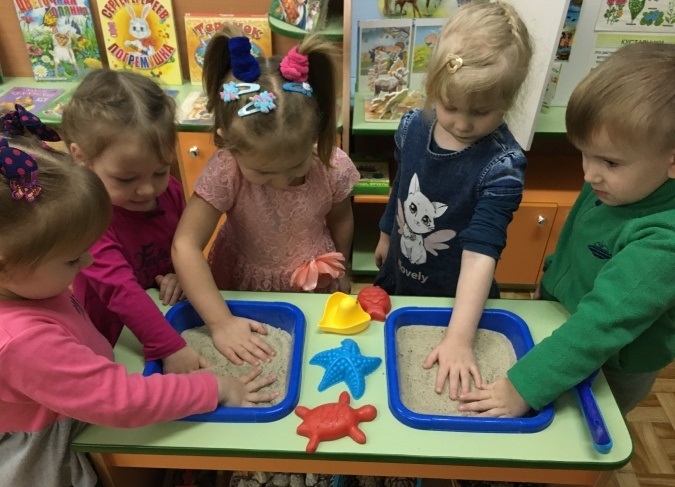 Ход мастер-класса :Игры с песком для детей в самом раннем возрасте являются их первой созидательной деятельностью, позволяющей проявлять выдумку, творчество и фантазию. Такие игры в соответствии с этапом развития ребенка предполагают собой выполнение разнообразных игровых действий: совместные действия взрослого и малыша; действия по подражанию и по образу, которое предложил взрослый; самостоятельные действия, отражающие собственную задумку ребенка.Строя и разрушая, а затем снова воссоздавая сказочные замки или просто красивую картинку, ребёнок гармонизирует своё внутреннее состояниеПесок – универсальный строительный материал, с помощью которого можно осуществить свою фантазию, вылепить замок, создать необычную фигуру.Сегодня я покажу Вам, как использовать песок на примере нескольких игр.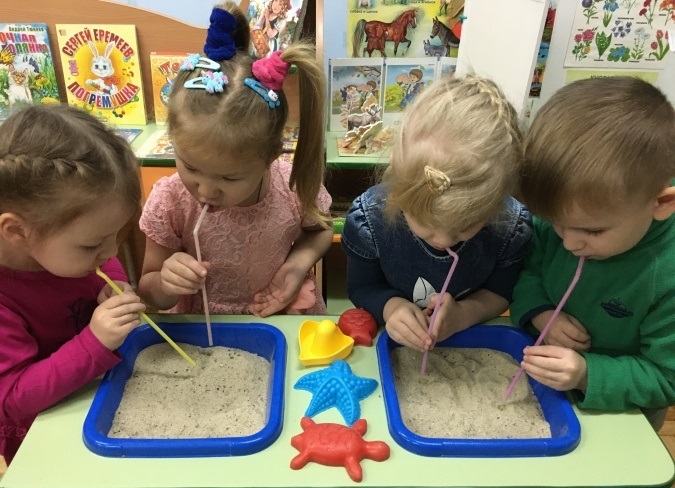 - Ребята, давайте поздороваемся друг с другом. Встанем в круг, возьмемся за руки, улыбнемся друг другу и скажем «Я очень рад тебя видеть!»- Ребята, а вы любите путешествовать?А хотите отправиться в волшебную песочную страну?-Далеко – далеко, а может быть и близко, есть волшебная песочная страна, где живут Песочные жители. Каждый день, как только встает солнце, они собираются все вместе поиграть с песком.А чтобы нам туда попасть, нужно произнести волшебные слова.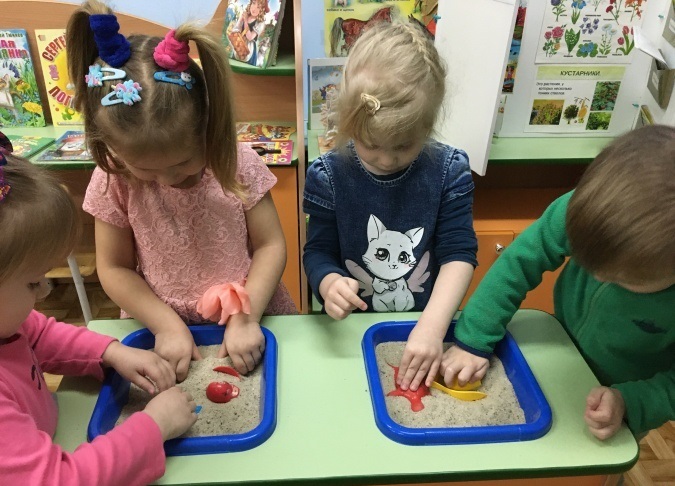 1. Ритуал «входа» в Песочную страну:Встанем вокруг песочницы, вытянем руки над песочницей ладонями вверх и произнесем заклинание:Куда мы с вами попадемУзнаете вы скоро.В стране далекой мы найдемПомощников веселых.(Снимается ткань с песочного ящика)Мы начинаем с вами путь по волшебной Песочной стране2. Упражнение «Здравствуй, песок!»-Ребята, положите ладошки на песок. Погладьте внутренней стороной, затем тыльной стороной ладошки.- Какой песок на ощупь? (сухой, шершавый, мягкий).- Давайте поздороваемся с песком : «Здравствуй песок!- Вы слышите голос песка? (нет)- А хотите услышать?- Погладим его сначала одной рукой каждым пальчиком, затем другой.--Теперь двумя руками.-Послушайте как разговаривает с нами песок. (фонограмма звук песка).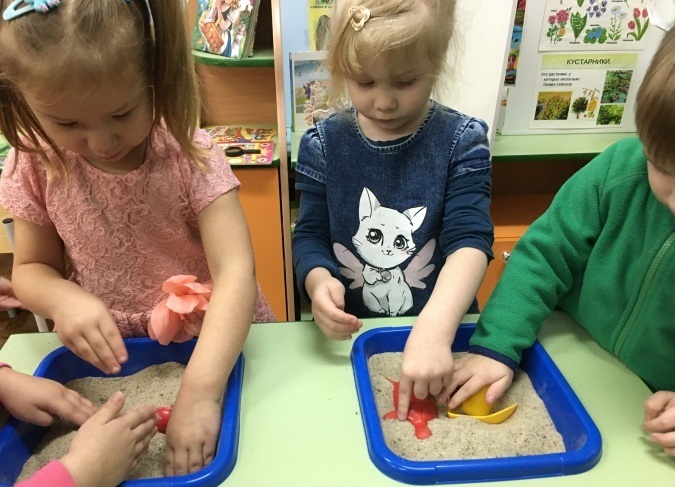 3. Игра «Песочный дождик»- Ребята, в этой «песочной стране» может идти необычный песочный дождик и дуть песочный ветер. Это очень приятно.- Вы сами можете устроить такой дождь и ветер.-Смотрите, как это происходит.- Ребенок медленно, а затем быстро сыплет песок из своего кулачка в песочницу, на ладонь взрослого, на свою ладонь.-Ребенок закрывает глаза и кладет на песок ладонь с расставленными пальчиками, взрослый сыплет песок на какой-либо палец, а ребенок называет этот палец. Затем они меняются ролями.4. Дыхательная гимнастика. Упражнение «Песочный ветер».- Ребята. Послушайте как в этой «Песочной стране» дует сильный ветер (фонограмма ветра)-А вы хотите создать маленький ветерок?-Возьмите трубочки. Вдохните воздух через нос и выдохните в трубочку через рот. Вот так. Давайте попробуем сдуть песок с ладошки.-А теперь сделаем ямки в песке.5. Игра «Песочные прятки»- Ребята. Игрушки хотят поиграть с вами в песочные прятки. Выбери понравившиеся тебе игрушки. Ты закроешь глаза, а они спрячутся в песок, а после того как я скажу: «Открываются глаза, начинается игра», ты должен их найти в песке. Ты можешь раздувать песок, раскапывать пальчиками, использовать палочки, кисточки.6. Ритуал «выхода» из Песочной страны.Прощание с Песочной странойВ ладошки наши посмотри —Мудрее стали ведь они!Спасибо, милый наш песок,Ты всем нам подрасти помог!До свиданья, песок.До свиданья, дружок.Пришла пора прощаться нам с песочной страной. Положите ладошки на песок и скажите ему «До свидания».РефлексияВот мы и вернулись обратно. Вам понравилось наше путешествие? Что больше всего запомнилось? С каким настроением вы вернулись из Песочной страны? (вытираем руки салфетками)Уважаемые коллеги, сегодня я показала Вам лишь некоторые приемы работы с песком. Спасибо Вам за внимание.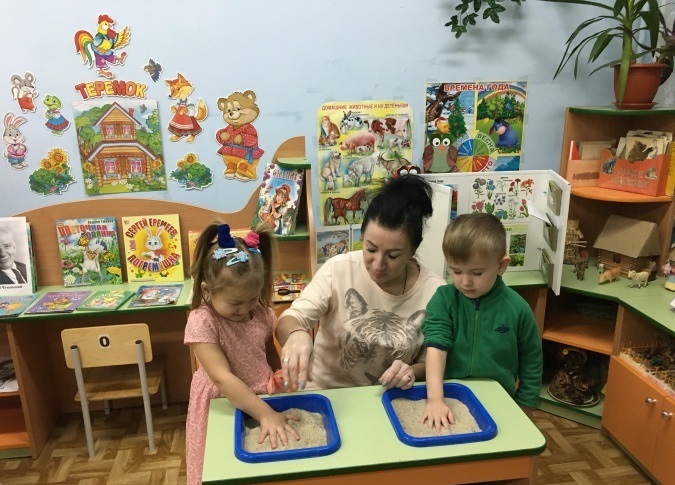 